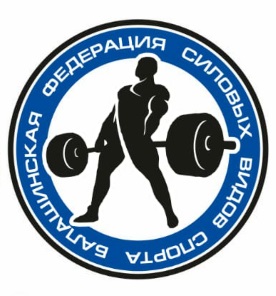 ПОЛОЖЕНИЕ ОТКРЫТЫЙ РЕГИОНАЛЬНЫЙ ТУРНИР ПО АРМРЕСТЛИНГУБалашиха 2020 г1. Цели.1.1. Создание положительного социального резонанса, направленного на популяризацию здорового и спортивного образа жизни, посредством проведения спортивного мероприятия;1.2. Создание и укрепление дружеских связей между федерациями и клубами силовых видов спорта г.о. Балашиха;1.3. Выявление сильнейших спортсменов - образцов подражания для детей и молодежи Российской Федерации;1.4. Позиционирование г.о. Балашиха как спортивного и всесторонне развитого округа;1.5. Популяризация здорового и спортивного образа жизни среди жителей Московской области;1.6. Присуждение разрядов и званий Федерации армрестлинга московской области дКМС включительно. 1.7. Привлечение новых членов Федерации русского жима.2. Задачи.2.1. Привлечение молодежи к реализации социально-значимых проектов для Российской Федерации;2.2. Выявление сильнейших спортсменов в армрестлинге;2.3. Пропаганда оздоровительных занятий физической культурой для каждого человека;2.4. Создание положительного образа силового вида спорта – армрестлинг и его соревновательных вариаций;2.5. Реализация федеральной целевой программы «Развитие физической культуры и спорта в РФ 2016-2020 г.г.».3. Руководство проведением соревнований.Общее руководство подготовкой и проведением соревнований осуществляется Управлением по физической культуре, спорту и работе с молодежью, Федерацией армрестлинга московской области и Балашихинской Федерацией силовых видов спорта.Соорганизаторами соревнований могут стать любые фирмы, федерации, спортивные клубы и частные лица, деятельность которых не противоречит принципам спортивного состязания и здорового образа жизни.Ответственное лицо по проведению турнира - Президент Балашихинской федерации силовых видов спорта Грибов Дмитрий ИгоревичГлавный судья соревнований – Малыгин Михаил АнатольевичГлавный секретарь соревнований – Левишко Анастасия СергеевнаОтветственные за обеспечение судейства – Парамонов Илья Николаевич.5. Время и место проведения соревнований.Соревнования проводятся 17 октября 2020 года.     Место проведения: г.о. Балашиха, ш. Энтузиастов, 11, стр. 4, ТРЦ «Новоизмайловский».Начало соревнований: в 12:00.6. Регламент соревнований.10:00 – 11:45 - прибытие и регистрация участников (контрольное взвешивание участников).12:00 – открытие соревнований, начало соревнований.12:15 -  соревнования по отдельному регламенту.Награждение победителей по отдельному регламенту и по окончании соревнований.СОРЕВНОВАТЕЛЬНЫЕ НОМИНАЦИИ:Мужчины (открытая), весовая категория до 65, 75, 85, 100, +100 кг;Женщины (открытая), весовая категория до 60, + 60 кг;Ветераны (старше 40 лет), абсолютный зачёт;  Организаторы могут увеличить количество соревновательных номинаций, ввести дополнительные дивизионы, возрастные деления.7. Предварительные заявки.Предварительная заявка обязательна.  Как заявиться на турнир:Необходимо до 16 октября 2020 г (включительно) выслать заявку:ФИОноминация (название номинации с номером как указано в Положении)в личном сообщении https://vk.com/wall-190703143_9 либо на почту bfsvs@yandex.ruПеред контрольным взвешиванием участник заполняет анкеты, согласно установленной форме. Количество анкет от участника должно соответствовать количеству заявленных им номинаций. Участник может заполнить анкету дома и принести ее непосредственно на соревнования для ускорения прохождения процедуры взвешивания..10. Награждение призеров и призовой фонд.Первое, второе, третье место – Кубки, медали, грамоты.11. Финансовые условия.Командирующие организации берут на себя расходы, связанные с проездом, питанием и размещением участников соревнований. Расходы по аренде спортивного сооружения, спортивного оборудования, подготовке и оформлению зала и сцены, оплата судей, наградная атрибутика – за счет Балашихинской Федерации силовых видов спорт.12. Стартовые взносы за участие.12.1.   Выступление в одной номинации – 600 р.12.2.   Вторая и последующие номинации + 500 р.Настоящее Положение является официальным вызовом на соревнования.Организаторам предоставляется право вносить изменения в программу и регламент соревнований. Об изменениях в программе и регламенте соревнований участники оповещаются при регистрации. 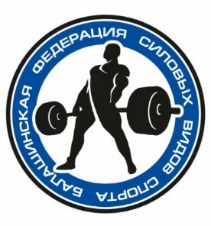                     Заявка-анкетана участие в Открытом Кубке городского округа Балашиха17 октября 2020 года.г. Балашиха, Московская область.Фамилия _______________________________________________          Имя _______________________________________________Отчество _______________________________________________Регион, город _____________________________________________Категория участника в соревновании: _______________________ Контактная информация:Телефон (моб.)  :__________________________________________Основные обязанности участника: -       ознакомление с официальным положением турнира, соблюдать честь и достоинство гражданина РФ,«Утверждаю»Президент Балашихинской Федерации силовых видов спорт_____________ Д.И. Грибов«____»_________________ 2020 г.